Отпуск период 03.06.18 – 19.06.18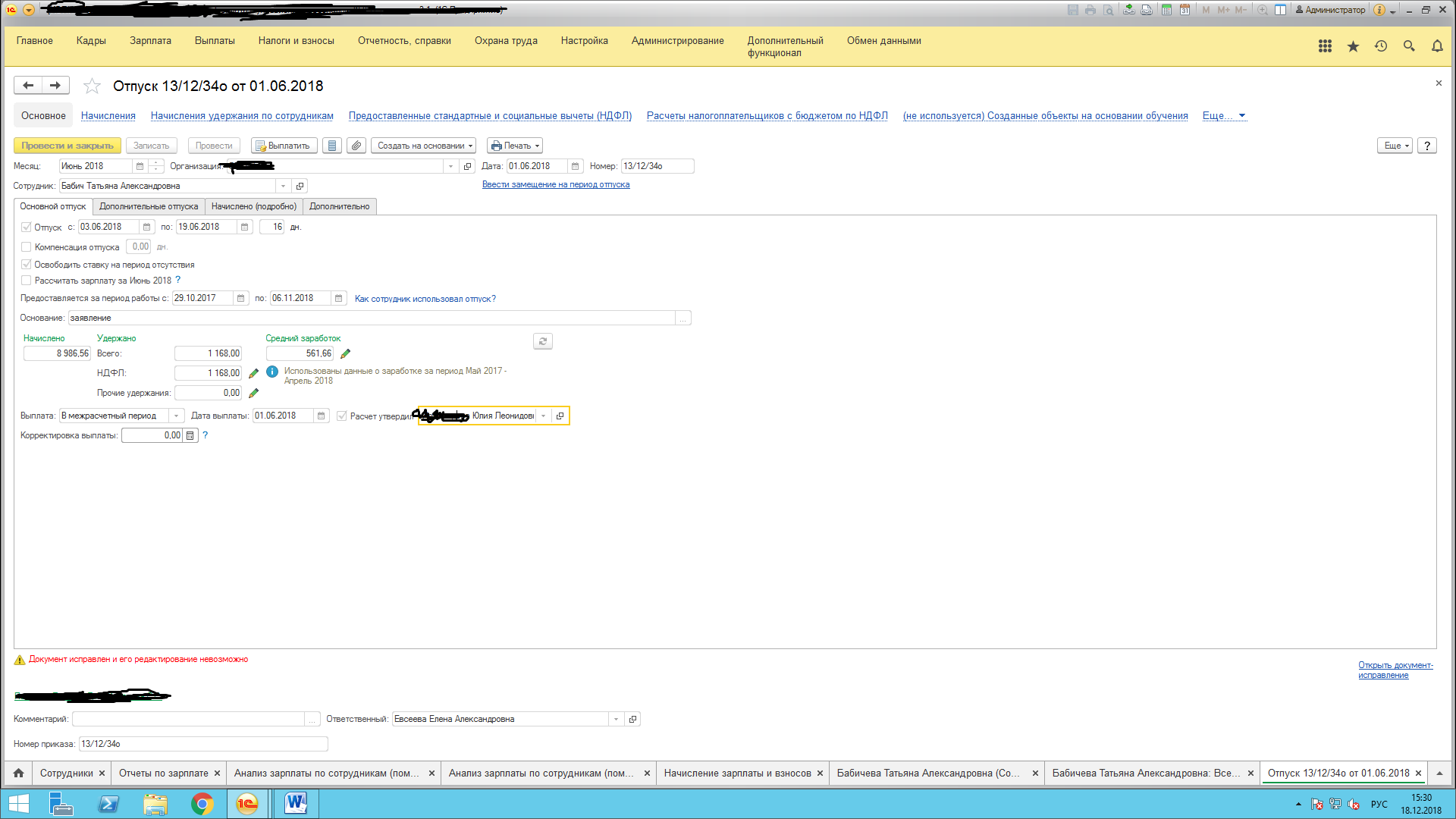 Больничный лист 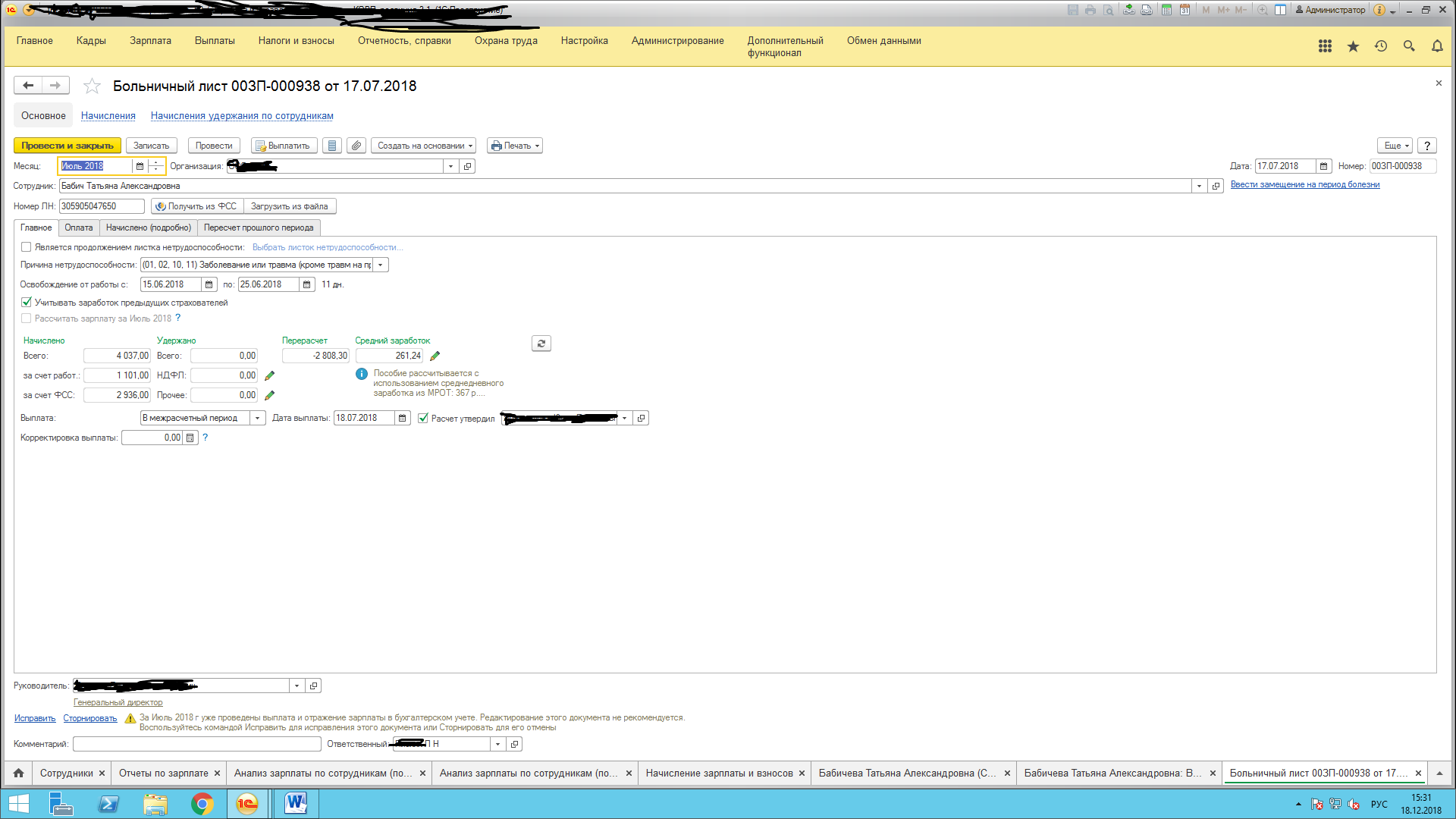 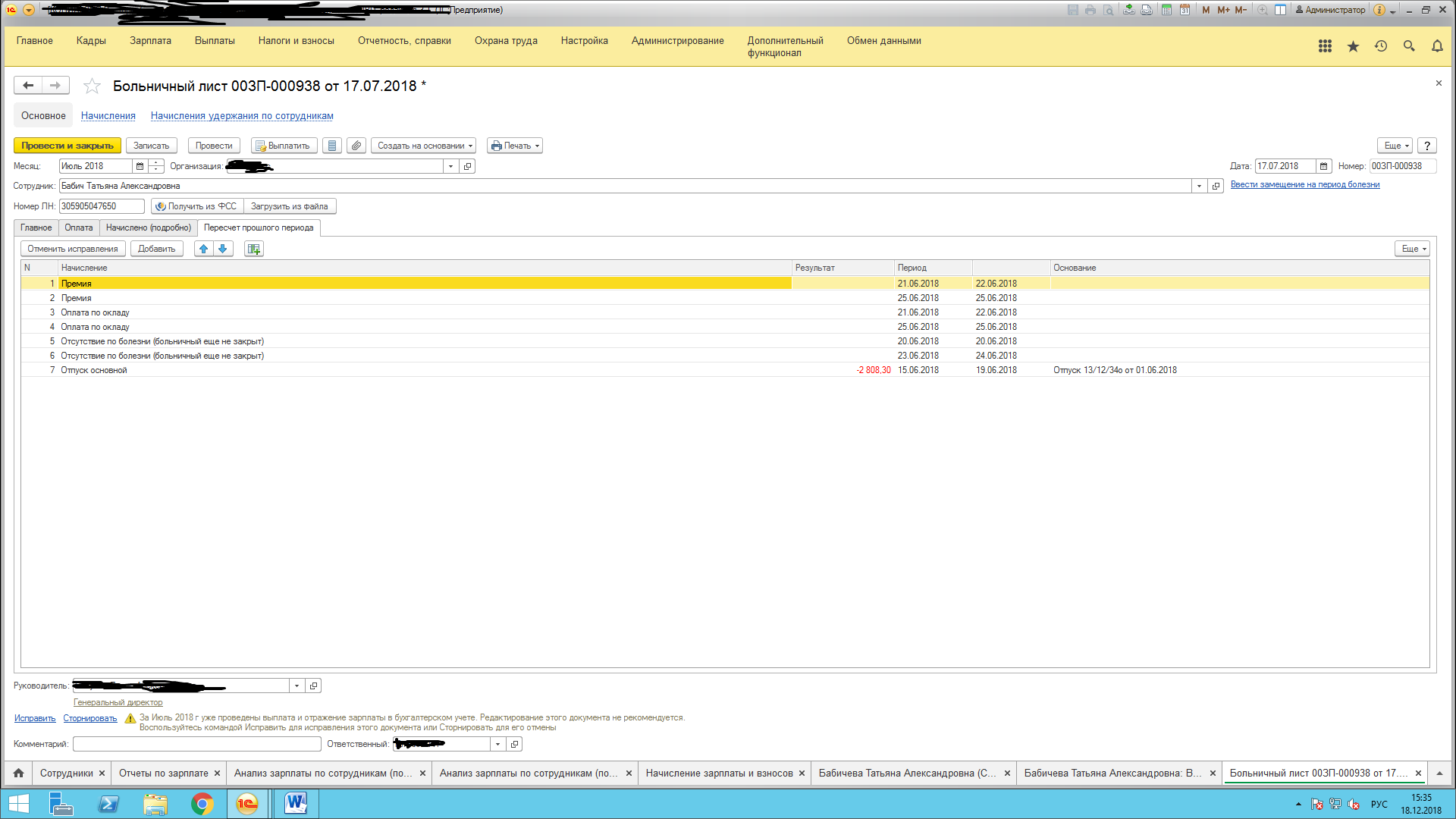 Исправление исходного отпуска 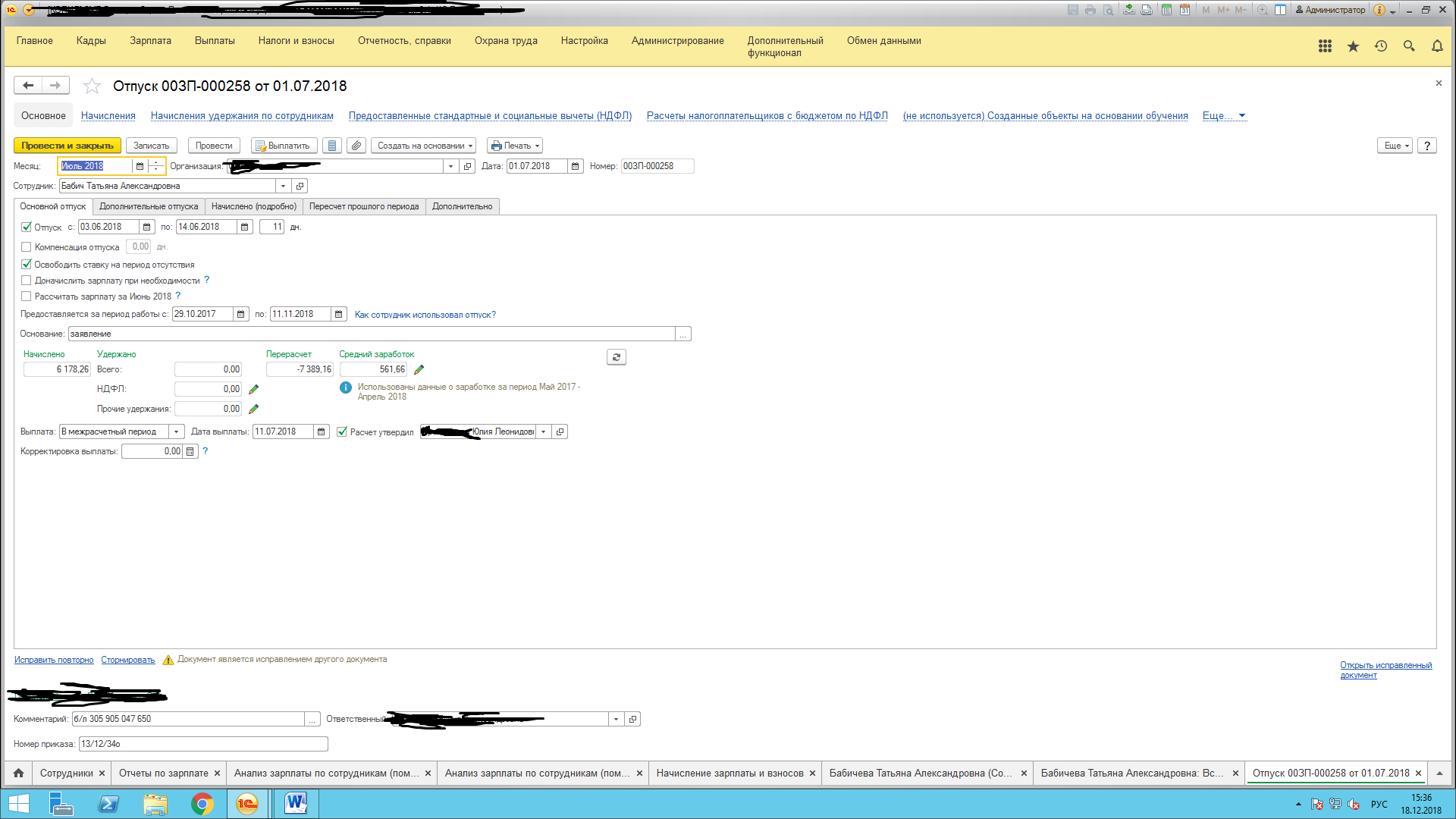 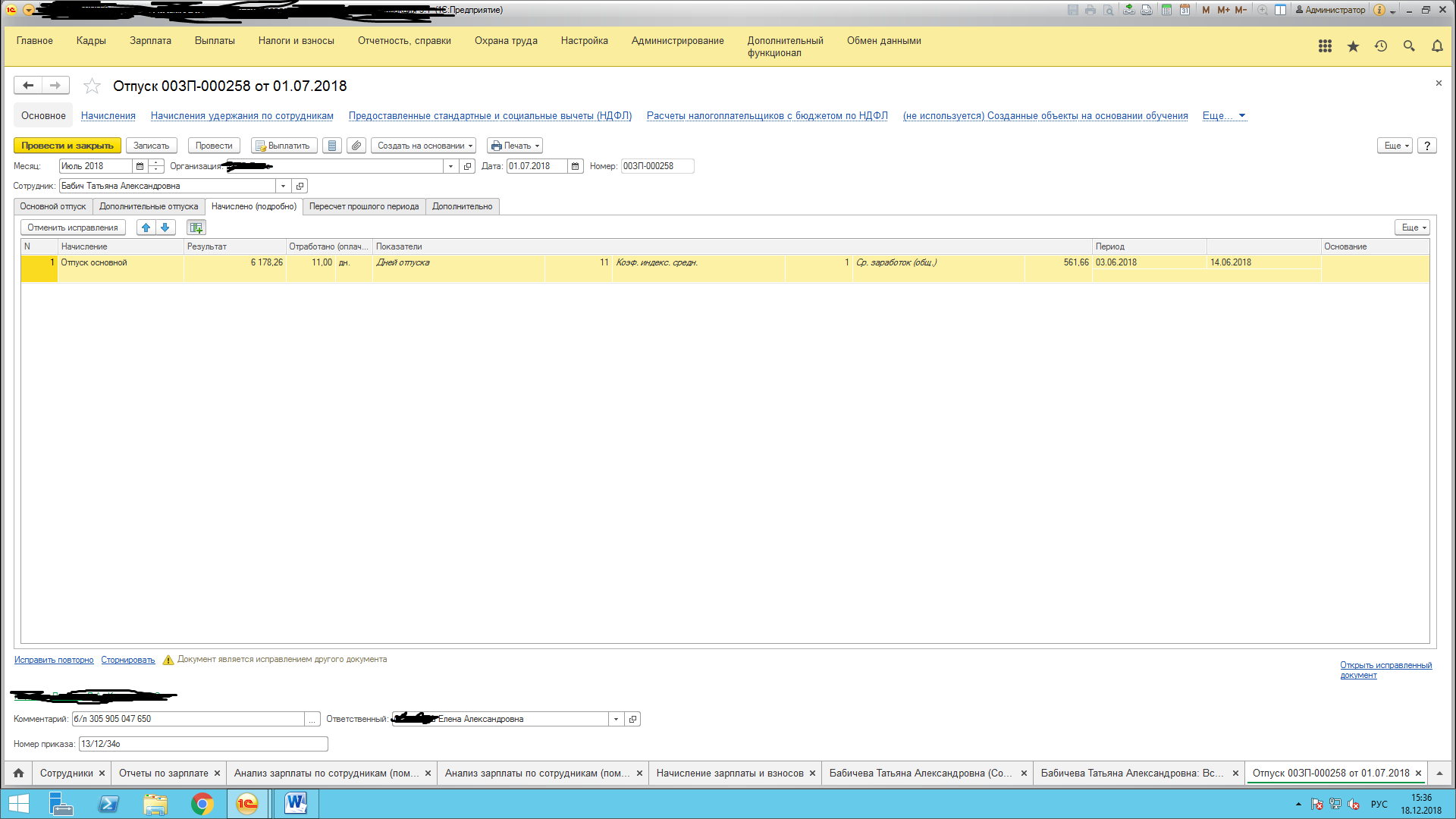 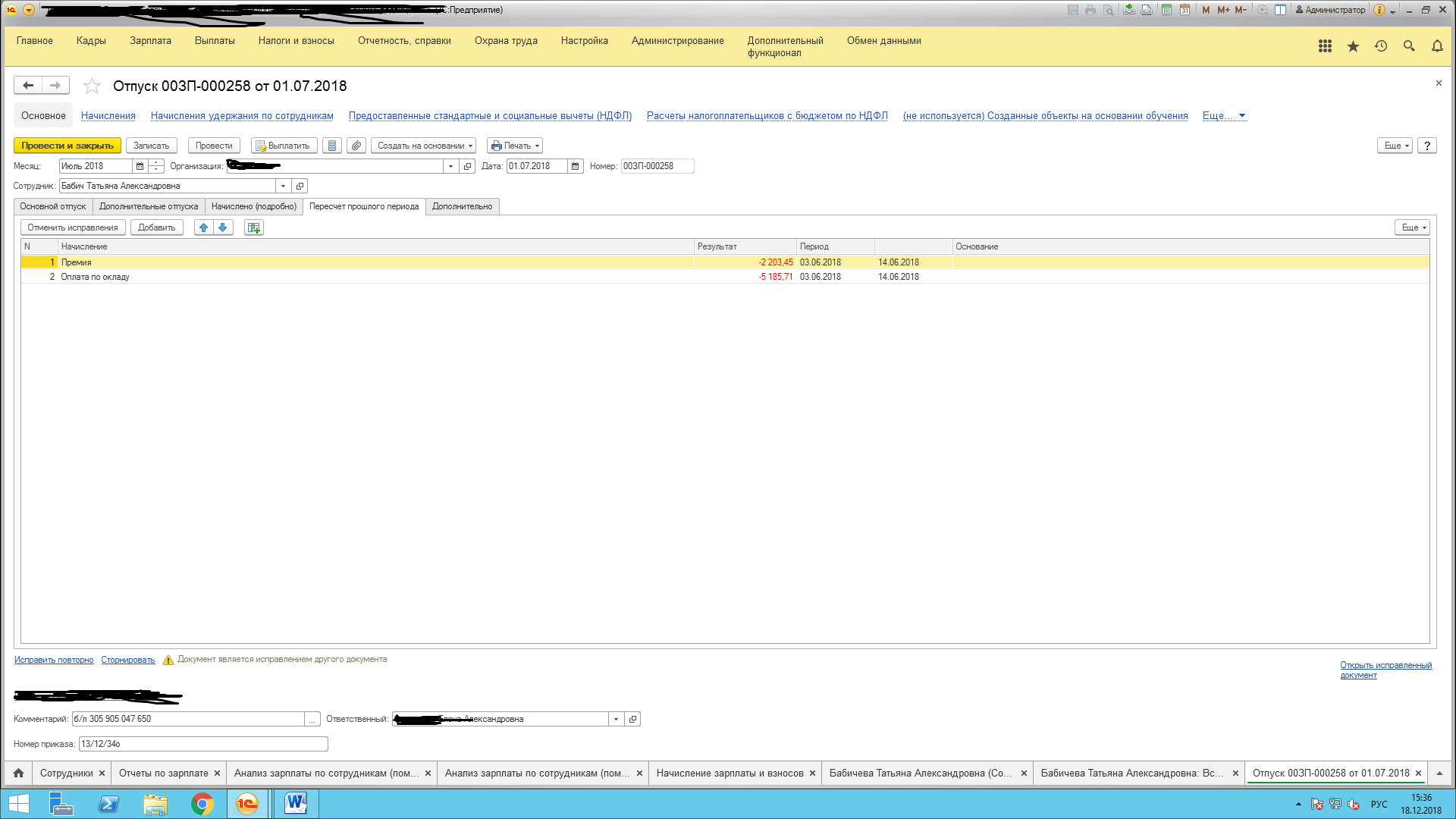 В справке по отпуску дважды списание отпуска за один период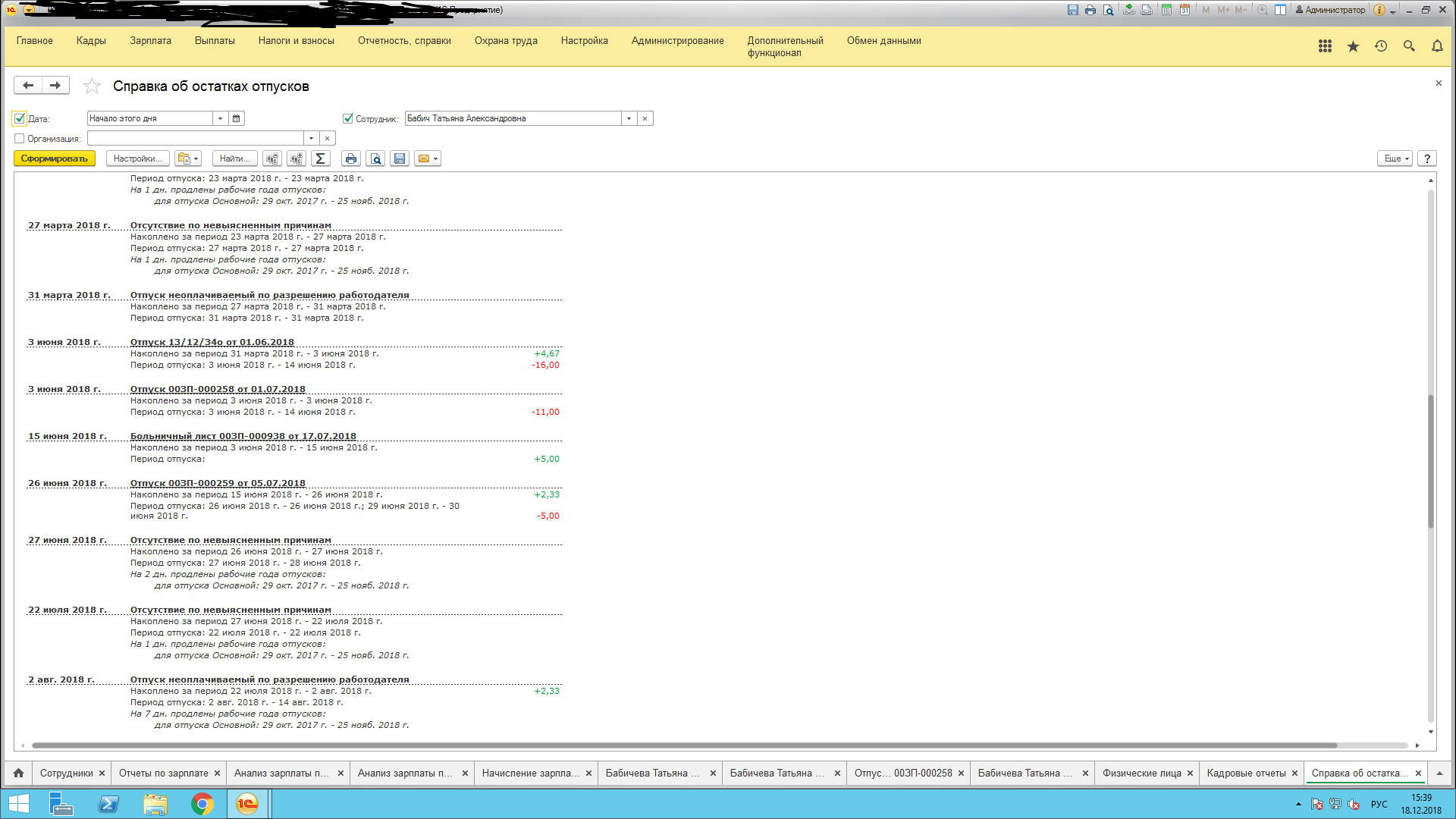 